Phonics – Summer 2 Week 1 – 1.6.2020Remember to read a book each day either a book that you have at home or one of the e-books on line. https://www.oxfordowl.co.uk/for-home/find-a-book/library-page/ 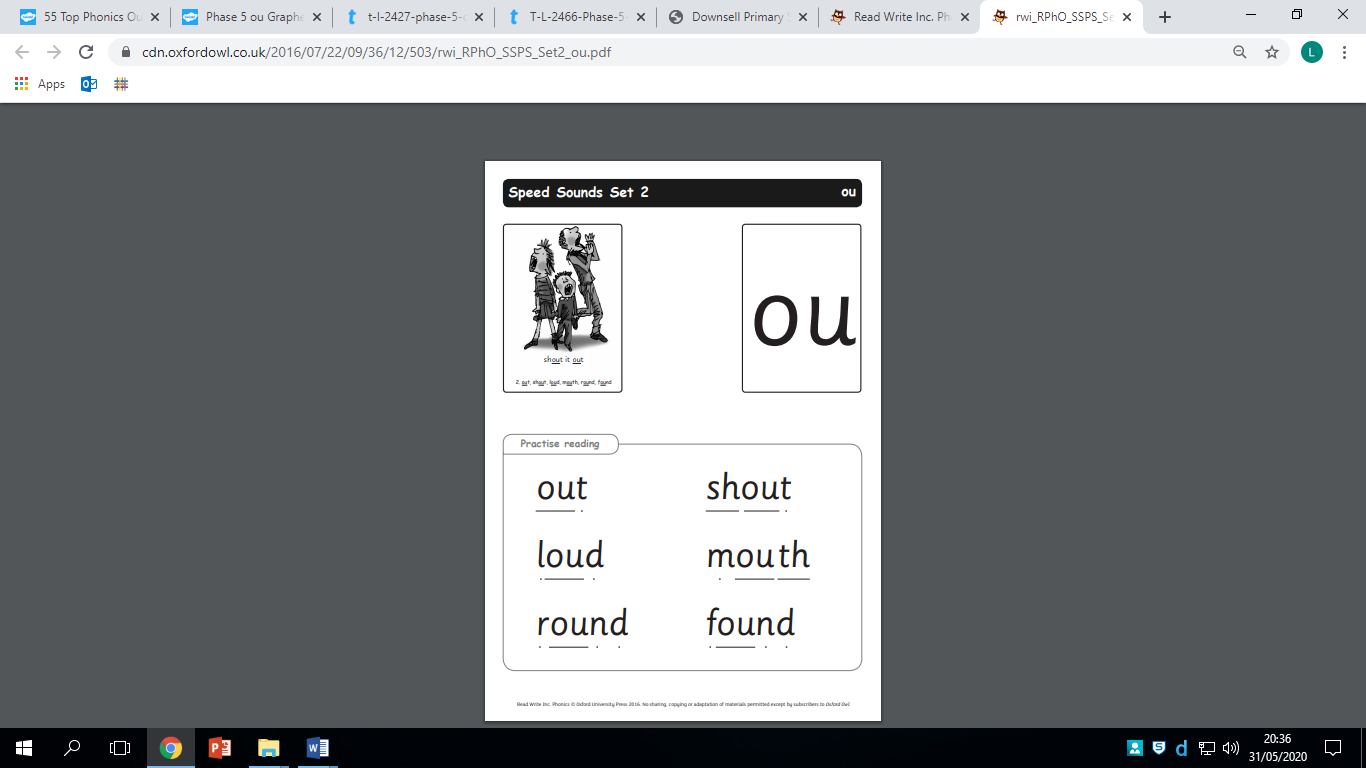 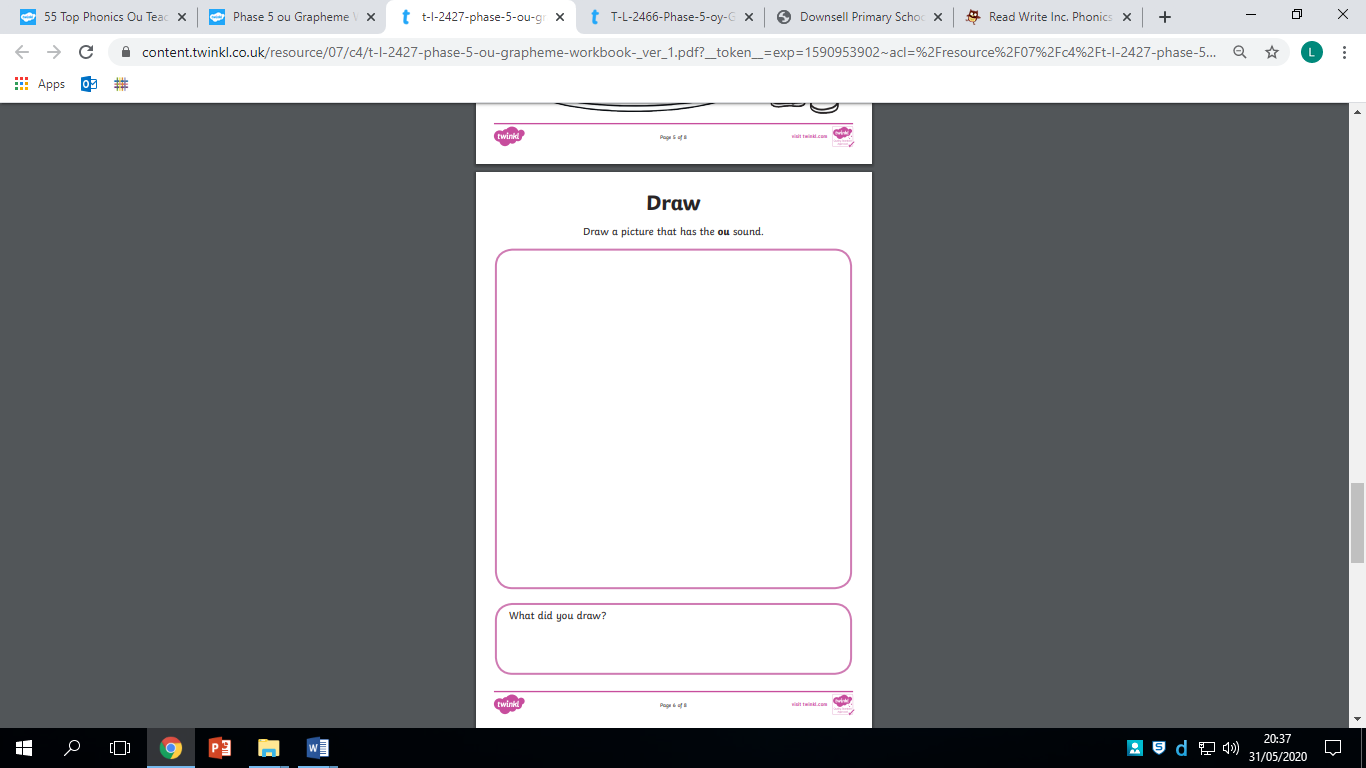 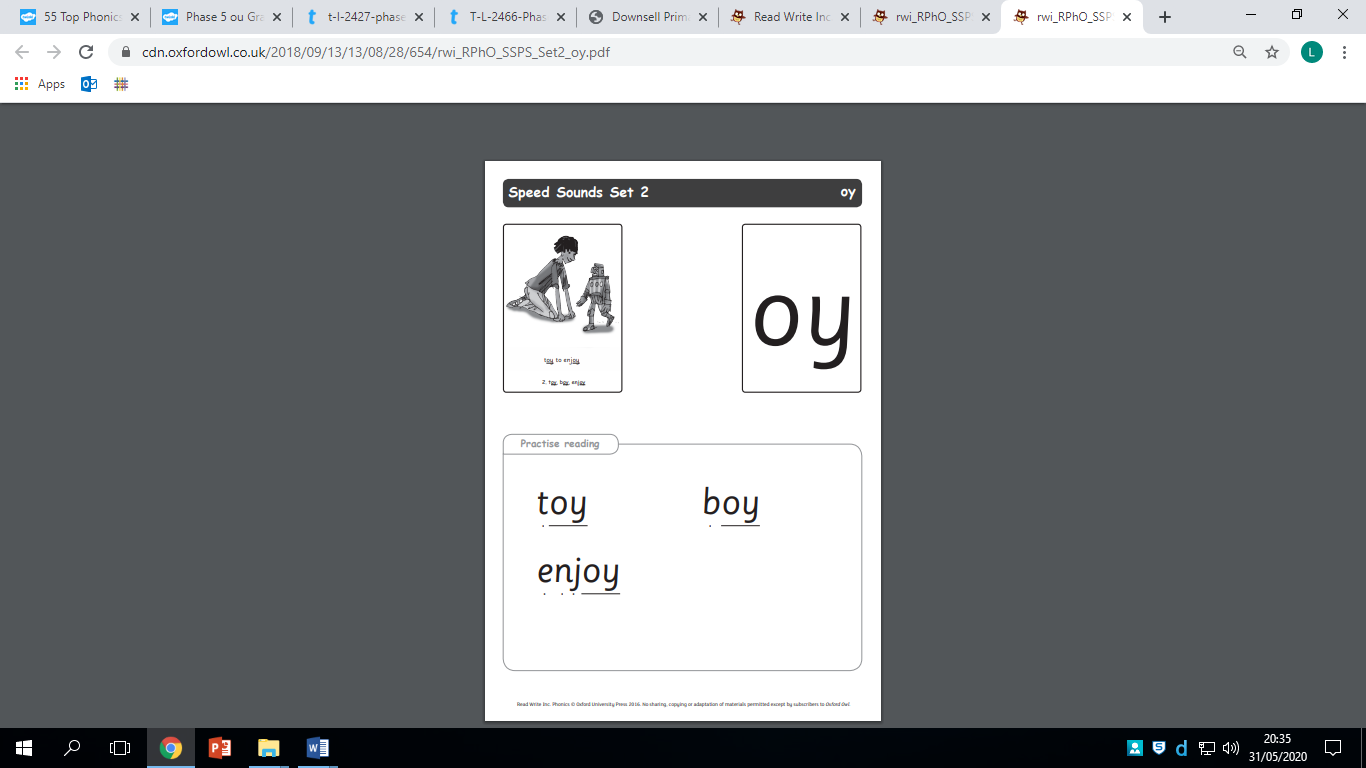 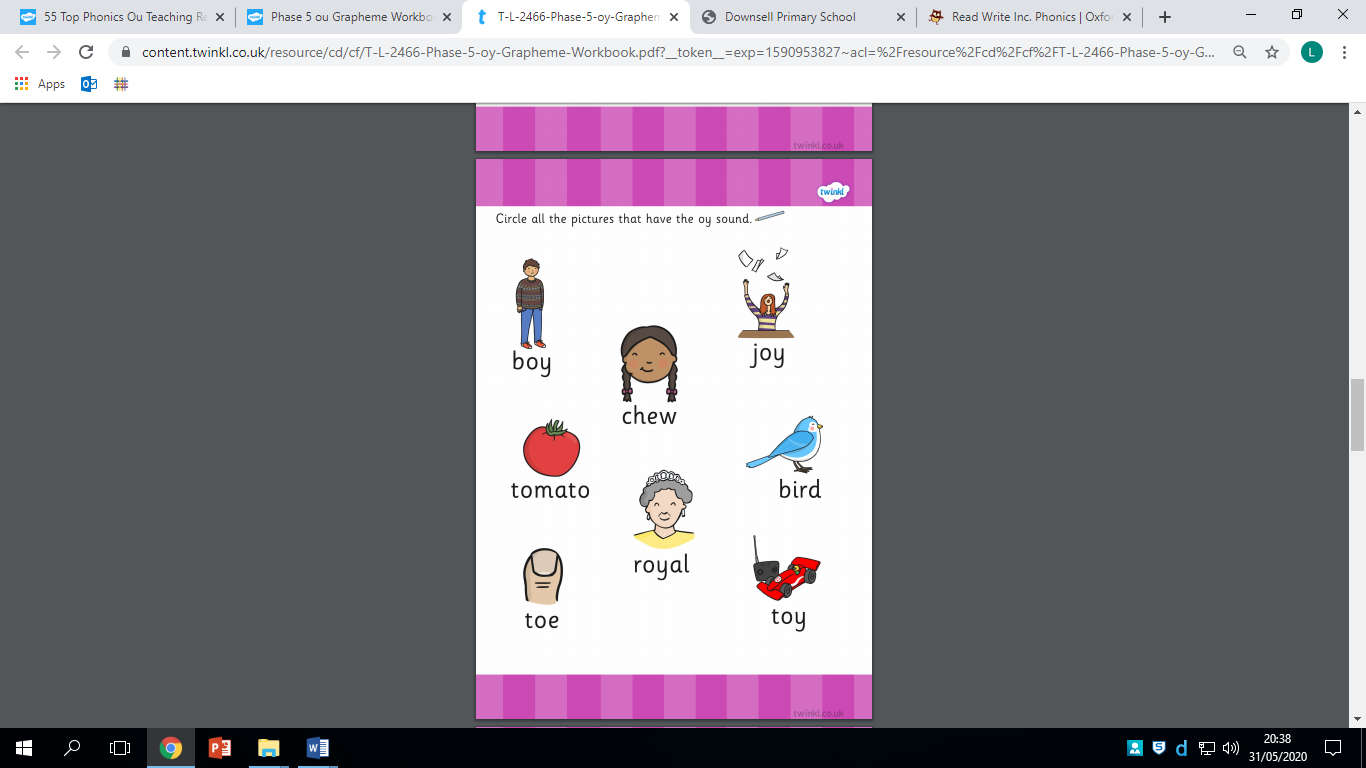 Tricky words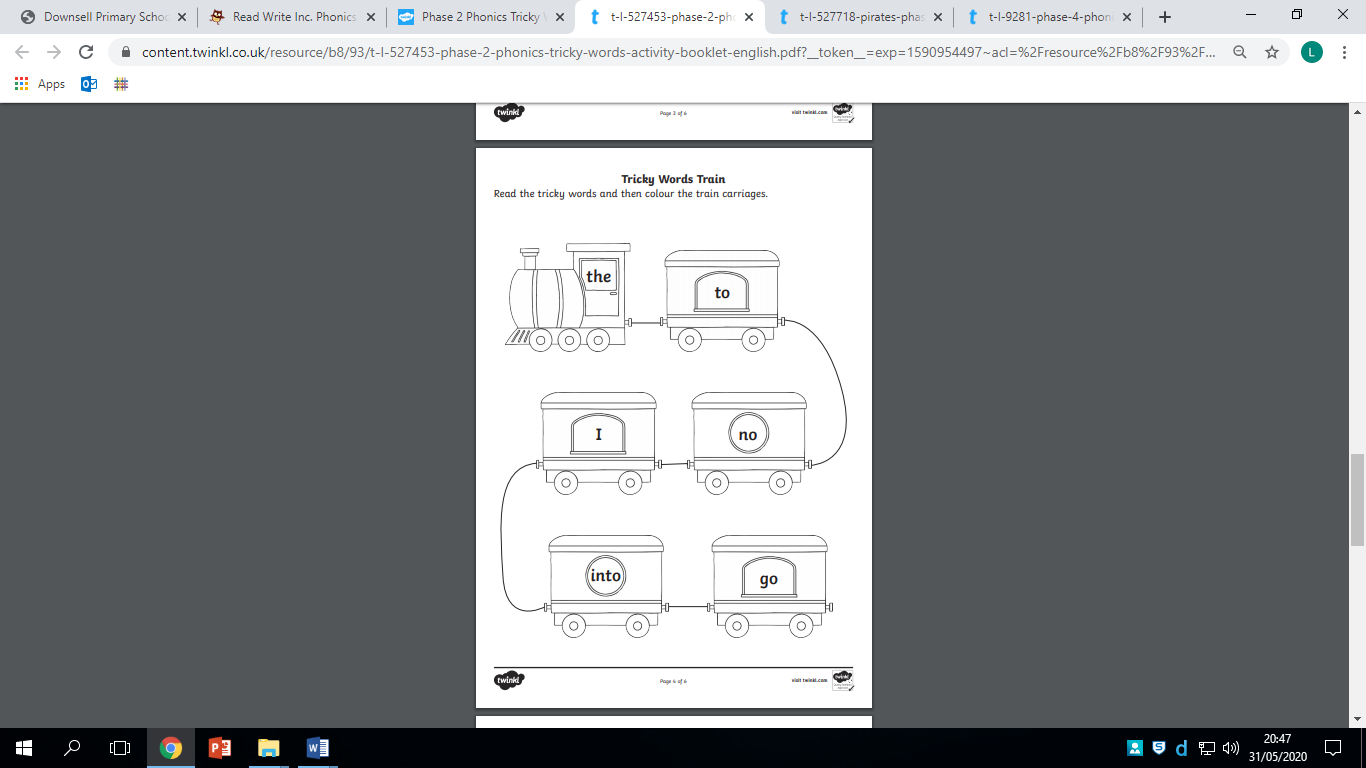 Trickier words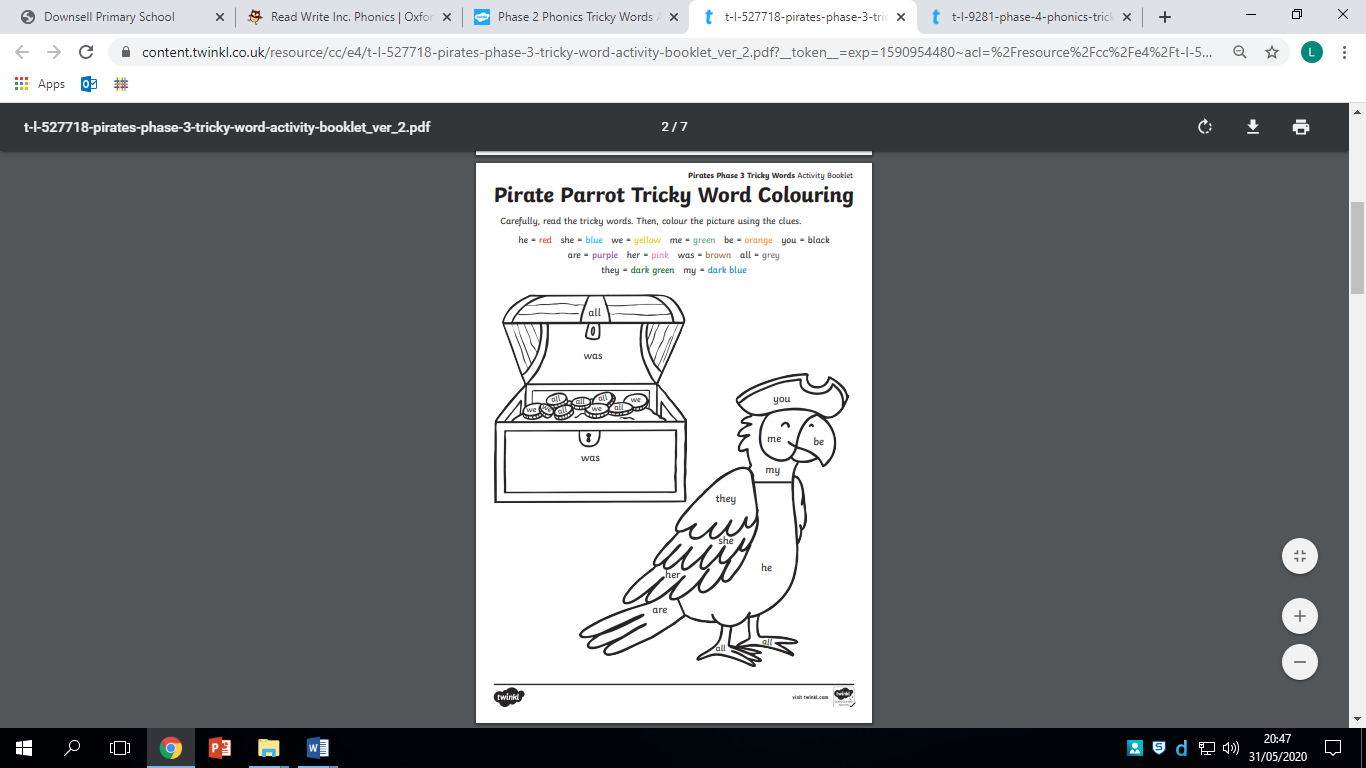 Trickiest words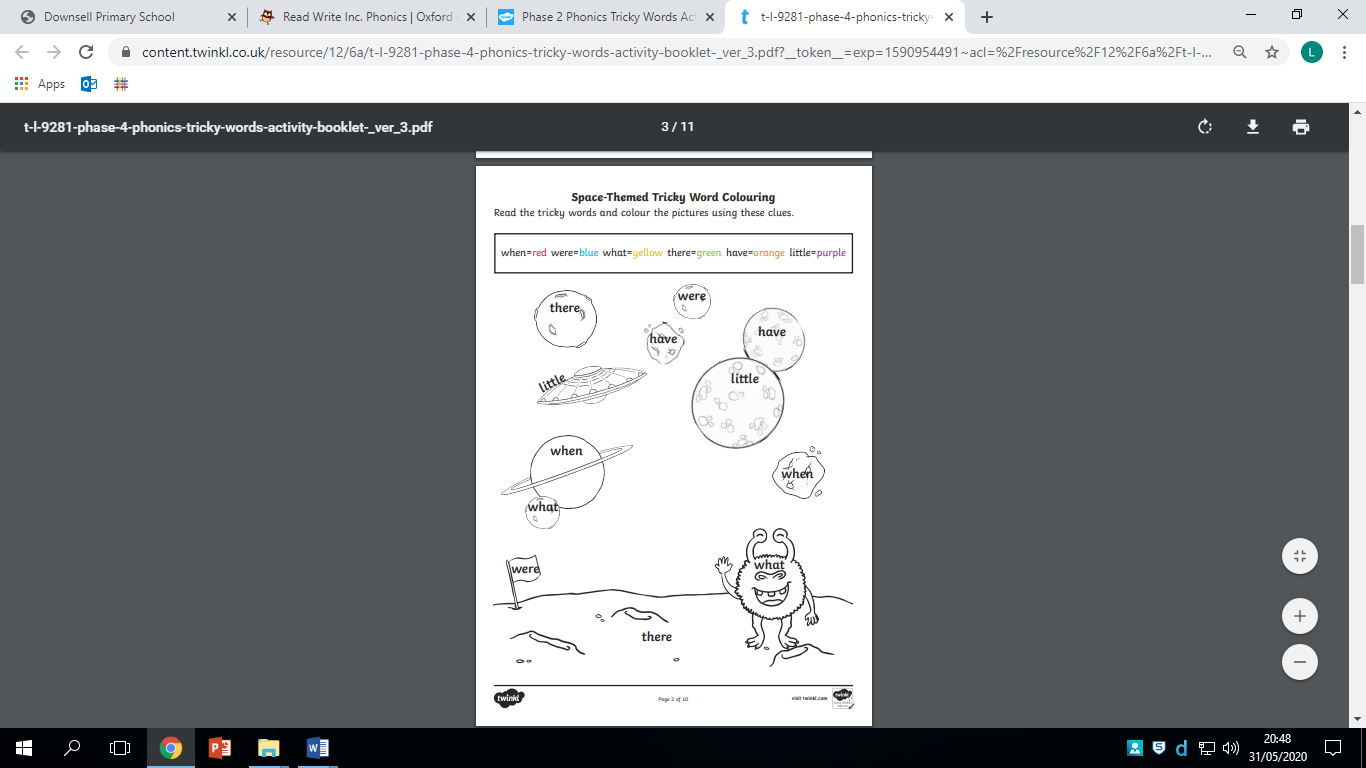 Practice your sounds daily – set 1, 2 and 3 soundshttps://www.oxfordowl.co.uk/for-home/reading-owl/find-a-book/read-write-inc-phonics--1/phonics-pure-sounds-videoRed words – colour the words that you can read. Learn the words that you do not know.All tricky word activities belowPractice your sounds daily – set 1, 2 and 3 soundshttps://www.oxfordowl.co.uk/for-home/reading-owl/find-a-book/read-write-inc-phonics--1/phonics-pure-sounds-videoRed words – colour the words that you can read. Learn the words that you do not know.All tricky word activities below1‘ou’ work sheet – practice reading the ‘ou’. When reading one of your books, can you spot some words that have the ‘ou’ sound?2As yesterdayWrite some sentences using these words – out, mouth, found3‘oy’ worksheet – practice reading the ‘oy’. Look around your home. How many words can you find with the ‘oy’ sound around your house? 4As yesterdayWrite some sentences using these words – toy, boy, enjoy5On screen green words – how quickly can you read theses green words? (purple books)https://www.oxfordowl.co.uk/api/interactives/29097.html